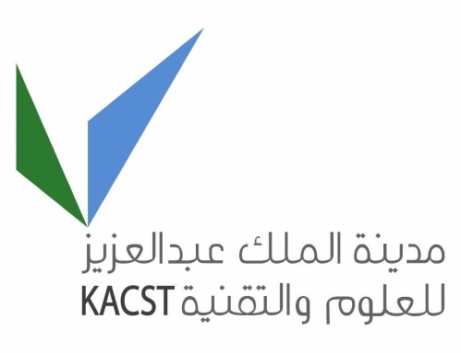 المشروع # .... - .... - ....التقرير الفني رقم: ............. (الأول/ النهائي)عنوان البحثالفريق البحثي:د. .................... (باحث رئيس)د. .................... (باحث مشارك)د. .................... (باحث مشارك)د. .................... (باحث مشارك)جهة البحث: ....................................التاريخ: ..........................رابط دليل إعداد التقارير الفنية الدورية والمفصلةProject # ….-….-….Technical Report No: ………………… (First/Final)Project Title: Reserch team:Dr. ………...…….. (PI)Dr. …………….. (CoI)Dr. …………….. (CoI)Dr. …………….. (CoI)Institution: ………………Date:  …….link for guidelines for the technical reports preparation.